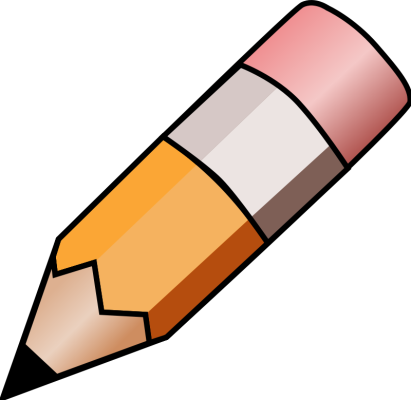 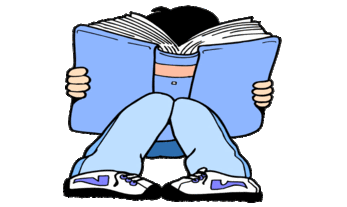 YEAR 4 HOME LEARNING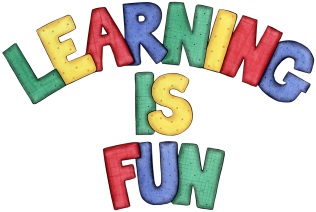 YEAR 4 HOME LEARNINGDate Set22/11/19Date Due27/11/19MathleticsNext week in numeracy we will be learning about bar charts. Please check mathletics for extra home learning. SpellodromeThis week’s spellings:supermarketsuperfoodantisepticantisocialinterviewhappilyinformationincorrectautobiographyenthusiastically Please check spellodrome for extra words. ReadingRecommended daily reading time:KS2 20 minutes.Home Learning ProjectThis week for your home learning, I would like you to write a newspaper article about something that has happened in school this half term. It could also be about your trip to Hooke Court. Remember to include a scene setting opening, adverbials of time and place and FANBOYS.   GreekPlease go to Greek Class Blog for Greek Home LearningGreek Class - St Cyprian's Greek Orthodox Primary Academy